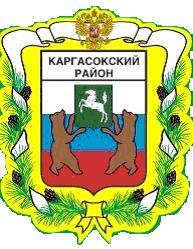 МУНИЦИПАЛЬНОЕ ОБРАЗОВАНИЕ «Каргасокский район»ТОМСКАЯ ОБЛАСТЬДУМА КАРГАСОКСКОГО РАЙОНАЗаслушав информацию, представленную главным специалистом - секретарем КДН Администрации Каргасокского района, Серяковой Мариной Александровной  о работе комиссии по делам несовершеннолетних, Дума Каргасокского района РЕШИЛА:Глава Каргасокского района							А.П. АщеуловАнализ работы КДНиЗП по исполнению переданных государственных полномочий по созданию и обеспечению деятельности за 9 месяцев 2019 годаЗа 9 месяцев 2019 года проведено 17 заседаний Комиссий, за аналогичный период прошлого года (далее - АППГ) 19, в том числе выездных 1 (АППГ - 3). Заседания Комиссии проводятся в соответствии с планом работы, утвержденным постановлением Комиссии на очередной календарный год или квартал, а также по мере необходимости. Заседания Комиссии проводятся не реже двух раз в месяц, согласно ст. 5 Закона Томской области от 08.10.2014 года № 136-ОЗ «О комиссиях по делам несовершеннолетних и защите их прав в Томской области».Всего за отчётный период в адрес Комиссии поступило 180 материалов, в том числе: - административных протоколов в отношении законных представителей - 65 (АППГ - 48);- административных протоколов в отношении несовершеннолетних - 12 (АППГ - 34);- материалы на лишение (ограничение) родительских прав за отчетный период в адрес Комиссии поступили в отношении одной семьи.- постановлений об отказе в возбуждении уголовного дела – 6 (АППГ - 1). Всего по материалам, поступившим в адрес Комиссии, рассмотрено 85 человека (АППГ -93), из них: - законных представителей - 65 (АППГ -50); - несовершеннолетних с 16-ти лет - 11 (АППГ -20);- несовершеннолетних до 16-ти лет - 9 (АППГ - 23);Повторно на заседании Комиссии были рассмотрено 14 человек (АППГ –26), несовершеннолетних с 16-ти лет -2 (АППГ - 7). По результатам рассмотрения материалов на заседаниях Комиссии были выданы направления в ОГБУЗ «Каргасокская РБ» к врачу наркологу – 2 (АППГ -5), ОКГУ «ЦЗН Каргасокского района» - 19 (АПГ – 20).На начало нового квартала на списочном учете состоит - 30 (АППГ - 38) несовершеннолетних, из них:- за употребление спиртных напитков - 10 (АППГ - 16),- за употребление наркотических и психоактивных веществ – 0 (АППГ - 0), - за употребление токсических веществ - 0 (АППГ - 0), - осужденные к условно-испытательным мерам наказания - 0 (АППГ -3), - по постановлению об отказе в возбуждении уголовного дела - 9 (АППГ - 7), - за непосещение учебных занятий – 0 (АППГ - 0), - иные основания (совершение административного правонарушения до достижения возраста привлечения к административной ответственности; осужденные с применением мер воспитательного воздействия) - 10 (АППГ - 12);Всего за отчетный период было снято с контроля Комиссии 11 несовершеннолетних в том числе: - с положительной реализацией программы индивидуальной профилактической работы (далее - ИПР) - 3- в связи достижение возраста совершеннолетия - 7- в связи со сменой места жительства – 1Основными причинами и обстоятельствами, способствующие совершению преступлений и правонарушений среди несовершеннолетних являются: отсутствие должного контроля со стороны родителей, законных представителей несовершеннолетних, фактическая безнаказанность, отсутствие полезной занятости.Комиссия в целях профилактики оказывает несовершеннолетним  содействие во временном трудоустройстве. За летний период через ОГКУ «ЦЗН Каргасокского района» было временно трудоустроено 15 несовершеннолетних граждан.Профилактика построена на раннем предотвращении безнадзорности и совершения несовершеннолетними правонарушений в первую очередь из неблагополучных семей. Всего за 9 месяцев на контроль в Комиссию было поставлено 7 неблагополучных семей, родители которых не исполняют, либо исполняют ненадлежащим образом обязанности по воспитанию несовершеннолетних детей, отрицательно влияют на них (АППГ-22). Семей поставленных на учет в Комиссию находящихся в социальном опасном положении – 2 (АППГ – 2).Всего за отчетный период рассмотрено 63 административных протокола по ч.1 ст. 5.35 КоАП РФ, касающихся ненадлежащего исполнения родительских обязанностей (АППГ- 39), по ст. 20.22 «Нахождение в состоянии опьянения несовершеннолетних» - 1 (АППГ -7).Количество семей, снятых с контроля по заключению отдела опеки и попечительства – 4 (АПГ -17), из них:- в связи с положительной  реализацией ИПР – 3- лишение родительских прав -1Кроме того за отчетный период Комиссией совместно с органами системы профилактики было проведено 124 профилактических мероприятия (АППГ- 118) из них: - по семьям, состоящим на контроле - 41 (АППГ -37);- по несовершеннолетним, осужденным к условной мере наказания – 0 (АППГ -1);- по местам массовой концентрации несовершеннолетних – 60 (АППГ -49);- по торговым точкам, с целью выявления незаконной продажи алкоголя и табачных изделий несовершеннолетним - 23 (АППГ - 26).В ходе проведения мероприятий выявлено 6 фактов продажи несовершеннолетним спиртосодержащей продукции. Виновные лица привлечены к административной ответственности по ст.14.16 КоАП РФ.За 9 месяцев 2019 г. Комиссией наложено 63 штрафа на общую сумму – 29150 руб., взыскано – 19089,03 руб., из них – 7739,03 руб. взыскано судебными приставами. За отчётный период проведено 14 мероприятий по вопросам координации деятельности органов и учреждений системы профилактики безнадзорности и правонарушений несовершеннолетних, защиты их прав (координационные совещания, «Дни профилактики»).В целях межведомственного взаимодействия на заседаниях Комиссии были заслушаны следующие органы и учреждения системы профилактики:11.07.2019 г. ведущий специалист ОГКУ «ЦЗН Каргасокского района» по вопросу временной занятости несовершеннолетних. 18.07.2019 г. начальник отдела по воспитательной работе ОГБПОУ «КТПРТ» по вопросу эффективности принимаемых мер по выявлению обучающихся систематически пропускающих занятия по неуважительным причинам. 25.07.2019 г.  заместитель начальника отдела культуры и туризма Администрации Каргасокского района – Громова Н.А. по вопросу исполнение требований ч.1 ст. 24 № 120 – ФЗ «Об основах системы профилактики безнадзорности и правонарушений несовершеннолетних».22.08.2019 г. проведен «Круглый стол» с инспекторами ПДН ОМВД России по Каргасокскому району Барсуковой А.А., Галявиной К.Е., начальником ОУУПиПДН ОМВД России по Каргасокскому району Филюк К.В., специалистом «ЦЗН Каргасокского района» Васиной А.Г., специалистом УООиП Васильевой Н.В. по теме «Организация летней занятости несовершеннолетних, состоящих на учетах в органах внутренних дел, в комиссиях по делам несовершеннолетних, внутришкольном учете».26.09.2019 г. специалист УООиП, Васильева Н.В. по вопросу организации оздоровительного отдыха детей и подростков из малообеспеченных семей, а также состоящих на учете в Комиссии.29.08.2019 г. начальник УИИ, Холодова Ю.Б. по вопросу исполнения отбытия наказаний осужденных несовершеннолетних за различные виды преступлений.26.09.2019 г. директор ОГБУ «ЦСПН Каргасокского района» по вопросу о мерах социальной поддержки семей с детьми, имеющими ограниченные возможности здоровья.Ежемесячно на заседаниях Комиссии заслушивается ОМВД по Каргасокскому району по вопросу состояния преступности несовершеннолетних на территории Каргасокского района.19.10.2019 г. Секретарь КДНиЗП Серякова М.А. приняла участие в плановом заседании Антинаркотической Комиссии Каргасокского района, посвященной вопросам противодействия потребления наркотических и психоактивных веществ несовершеннолетними.      РЕШЕНИЕ      Проект       РЕШЕНИЕ      Проект       РЕШЕНИЕ      Проект 23.10.2019№ с. Каргасокс. КаргасокО работе комиссии по делам несовершеннолетних за 9 месяцев  2019 года1. Принять к сведению информацию о работе комиссии по делам несовершеннолетних за 9 месяцев 2019 года и признать работу удовлетворительной.Председатель ДумыКаргасокского районаВ.В. Брагин